St Oswald's Catholic Primary School						       St Oswald’s Catholic Community:Headteacher - Mrs B Wood							       With Christ at the centre of ourChapel Lane								       community, our mission is to live, Longton									       love and learn as Jesus taught us.Preston PR4 5EBEmail head@longton-st-oswalds.lancs.sch.uk					       Tel: 01772 613402        bursar@longton-st-oswalds.lancs.sch.uk				       Fax: 01772 613440The NewsletterAutumn term no. 4 – 29th September 2022Follow us on twitter @StOswaldsCPSPLEASE READ THE NEWSLETTERDear Parents/CarersUpdate since last newsletter:A huge ‘Thank you’ to Mrs Nowak, Mrs Warren and Mr Hawryluk for coming into school on Monday to celebrate European Day of Languages with each class hearing stories in another language.Thank you to the Y5/Y6 parents who came along to the All Hallows meeting with Mr Horrocks on Monday evening. For any Y6 parents unable to attend, Supplementary Faith Forms (yellow form) are available from St Oswald’s school office. Please note that the yellow form has to be returned by Tuesday 18th October so we can send the forms to All Hallows on Wednesday 19th October.It was lovely to see so many of you attending the Open Morning on Tuesday. Thank you to everyone who came along and for letting us know what you thought of the school. Y6 did a great job of being Tour Guides!Congratulations to the Girls Football Team for their brilliant teamwork at the tournament on Tuesday. The future looks very bright for our own lionesses!Reminders:School photographs to be ordered online through Tempest Photography by Friday 7th October. Robinwood residential visit from Monday 14th - Wednesday 16th November 2022 for children in Year 6. £20.00 non-refundable deposit to be paid through ParentPay no later than Friday 30th September (letter issued 7th September). Personal Information and Medical Consent Forms will be sent home shortly.Rock & River Outdoor Activity day on Thursday 10th November 2022 for children in Year 5. Please return the permission slip to school asap and a £10.00 non-refundable deposit to be paid through ParentPay no later than Friday 30th September (letter issued 14th September).Any businesses that would like to be included in the School Calendar, please contact the school office. The price of the adverts are £40.00 a month (1 month to 5 months) or £36 a month (6 months or more). The closing date for sponsors is Monday 17th October. The School Calendar is always very popular so it is worth advertising your business in it.Coming up:Thursday 6th October	School Meal Promotion ‘Hello Autumn’:  If your child is already having school meals, they will automatically be included in this event. The meal served will be Beef & Pork Meatballs or Plant Based Meatballs with Yorkshire Pudding, Creamed Mash Potatoes, Vegetables & Gravy or Lancashire Cheese & Potato Pie with Baked Beans followed by Toffee Apple Cake with Custard. If you would like your child to have a school meal on this date, please complete the slip (Newsletter No.3 or from the office) and return to school no later than Tuesday 4th October.  Thursday 6th October	1st match of the Boys Football Tournament at Priory Academy from 3.45 – 5.00pm. (Letters issued to the Football Team 26th September)Thursday 6th October 	Open Evening at All Hallows: 6pm-8.30pmTuesday 11th October	PTFA AGM Meeting: 6.30pm. It would be great to see you at this event, come along and find out how you can get involved! Refreshments available. Thursday 13th October	2nd match of the Boys Football Tournament at Priory Academy from 3.45 – 5.00pm. (Letters issued to the Football Team 26th September)Wed 12th-Thurs 13th October Parents Evening: 3.40pm – 6.00pm. Folders are available outside the school office to book an appointment time.Monday 17th October	Music Showcase: 2.45pm. Mrs Winter will be showcasing the music that has been taught this half term for Y3, Y4, Y5 and Y6 in the hall if you would like to join us for 20 minutes.Thursday 20th October	Final match of the Football Tournament at Priory Academy from 3.45 – 5.00pm. (Letters issued to the Football Team 26th September)PTFA Events coming up (see flyers attached):Asda Green Token Scheme 2022The PTFA have signed up for the Asda’s Green Token Scheme. We did join in with this venture last year and managed to secure £250 so please register and vote as every little helps at the moment! Please see details attached. Fancy Dress Hallowe’en Disco - Thursday 20th October Tickets on sale w/c 3rd October £3. Tuck Shop will be open!6.15pm-7pm for Reception, Y1 and Y2 (a parent needs to accompany their Reception child) 7.15pm-8.15pm for Y3, Y4, Y5and Y6 Cake Sale – Wednesday 19th and Thursday 20th October 2022Mrs Novak very kindly offered to bake cakes. Available for a small donation on the school playground at 3.15pm.Head Lice:Head lice is an on-going issue in any school and it is imperative that every family checks hair regularly in order to keep head lice at bay. If your child does have head lice, please treat the whole family. There is no need to be absent from school due to headlice.Community News: Lancashire Fire Safety Poster Competition:The Community Fire Safety Team in partnership with South Ribble Borough Council and the Round Table are holding a Firework Safety Poster Competition. Each group winner will receive a family pass for Worden Park Bonfire Event on 5th November and the overall winner will receive an Electronic Tablet also! Please see information attached with details on how to enter.And finally…Mrs Sheen will be starting her Maternity Leave from Monday 3rd October and we send her all our very best wishes. We welcome Ms Singleton, an experienced Y2 teacher, who will be working with Miss Gravilli from next week to cover the Maternity Leave. As always, please do not hesitate to get in touch with school if you have any queries. We will always do our best to help.Yours sincerelyB WoodHeadteacher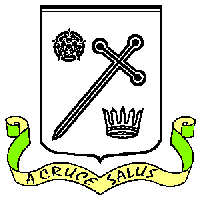 